ПРОЄКТ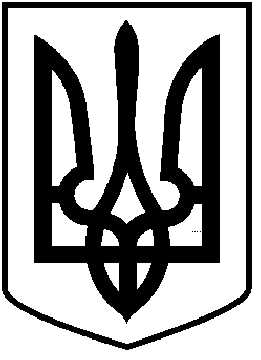                                      ЧОРТКІВСЬКА  МІСЬКА  РАДА      ________________ ВОСЬМОГО СКЛИКАННЯ                                                           РІШЕННЯ___________2021 року 							         № м. ЧортківПро затвердження концепції з підготовки та програми відзначення 500-ліття Чортківської магдебурії В рамках підготовки  до відзначення на Всеукраїнському рівні ювілейної дати – 500-ліття з часу отримання Чортковом статусу міста у 2022 році, з метою напрацювання плану заходів, визначення відповідальних за їх втілення на кожному з етапів підготовки та реалізації поставлених завдань, координування роботи над підготовкою та проведенням ювілейних заходів вцілому, керуючись пунктом 30 статті 26 Закону України «Про місцеве самоврядування в Україні», міська радаВИРІШИЛА:	1. Затвердити концепцію з підготовки та відзначення 500-літнього ювілею Чортківської магдебурії у 2022 році (додаток 1).	2. Затвердити Програму заходів з відзначення 500-літнього ювілею Чортківської магдебурії у 2022 році (додаток 2).	3. Затвердити склад організаційного комітету з підготовки та відзначення 500-ліття Чортківської магдебурії (додаток 3).	4. Відповідальність за виконання даного рішення покласти на заступницю міського голови з питань діяльності виконавчих органів міської ради Людмилу Колісник.	5. Контроль за виконанням рішення покласти на постійну комісію міської ради з питань бюджету та економічного розвитку та постійну комісію міської ради з питань розвитку освіти, культури, охорони здоров’я та соціальних питань.Міський голова                                                           Володимир ШМАТЬКО	Додаток 1      до рішення міської радивід                     2021 р. №КОНЦЕПЦІЯЗ  ПІДГОТОВКИ ТА ВІДЗНАЧЕННЯ 500-літнього ювілею ЧОРТКІВСЬКОЇ МАГДЕБУРІЇ У 2022 році500 років – з часу отримання Чортковом тевтонського права на самоврядування у 1522 році – визначна подія для міста, що завжди було у центрі історичних подій та перетворень української державності від слов’янських поселень Черняхівської культури через литовські, польські, османські, російські, німецькі, радянські послідки у місцевому врядуванні до останніх реформ децентралізації та утворення Чортківської міської територіальної громади у 2020 році.  Чортків – місто обласного значення з 2013 року, в якому також розміщений центр Чортківського району Тернопільської області. З початку 2020 року став центром Чортківської міської територіальної громади. Це друге за кількістю мешканців та економічним потенціалом місто Тернопільської області. Чисельність людей – 29 235 мешканців. Територія міста – 11,2 кв. км.Чортків та його жителі внесли чималу лепту у написання славної історії нашої держави. Це місто, де переплелися три культури: українська, єврейська, польська, які черпають свої основи з глибини віків. Тому у місті багато пам`яток архітектури, славних імен.З Чортковом пов`язані такі всесвітньо відомі імена, як Карл Еміль Францоз, Олександр Блондер, Яків Гніздовський, Давид Моше Фрідман, Леопольд Левицький, Ірина Носик, Василь Махно, Катерина Рубчакова, Богдан Гаврилишин, Олег Гаврилишин й ін. Саме у Чорткові відбувся знаменитий «Тигровий скок», або «Чортківська офензива» – історична назва наступальної військової операції УГА, здійсненої в період з 7 по 28 червня 1919 р. Вона була однією з найзначніших наступальних операцій, що здійснила Галицька армія під час польсько-української війни в Галичині 1918 – 1919 років. 11 січня 1940 р. у Чорткові відбулося перше на Галичині збройне повстання проти радянської влади, організоване членами польських молодіжних товариств та з участю українських підпільників-гімназистів. Синьо-жовті прапори майоріли у Чорткові у розпал комуністичного режиму – у ніч на 22 січня 1973 року Росохацька підпільна група встановила чотири синьо-жовті прапори та розвісила прокламації до 55-ї річниці проголошення Четвертого Універсалу Української Центральної Ради та в протест проти репресій комуністичної диктатури.У Державному реєстрі національного культурного надбання знаходяться чотири пам`ятки містобудування та архітектури національного значення. Окрім того, у центральній частині міста нараховується 80 будівель, що мають статус пам`ятки архітектури місцевого значення. Наше місто зберегло свій історичний ареал з об`єктами культурної спадщини та характерну форму забудови середмістя. У 2001 році Постановою Кабінету Міністрів України від 26 липня 2001 р. № 878 Чортків внесено до Списку історичних населених місць України.	2022 рік – надважливий у площині історичних подій для міста Чортків, що згідно письмових джерел 4 вересня 1522 року отримало  відповідний статус «місто» та з того часу розвиває міську самоврядну ідентичність серед сотні подібних історичних міст на мапі України.	Згідно з дослідженнями журналіста, редактора, педагога Петра Федоришина, Чортків отримав статус міста 4 вересня 1522 року. Про це він пише у своїй книзі «Світло і тіні Чортківських замків»: «Сигізмунд І Старий видає грамоту, у якій сказано: «Року Господнього 1522 Вільно ферія п’ята наступна перед святом Народження Святої Марії. Дана є Світлому Благородному Григорію Чартковському і з його села Чартковіче, що приналежне до землі Галицької повіту Теребовлянського, де знаходиться місто назване, в тевтонському праві заснувати може у формі Канцелярії об’єднаної (AGAD w Warszawie. MK. Ks. 35. – P. 875.)».	Цю ж інформацію знаходимо і в особистому архіві краєзнавця А. В. Боровського: «Запис у Коронній метриці про видану грамоту Єжи Чартковському на те, щоби село Чартковіце в повіті Теребовлянському перевести в статус міста на магдебурзькому праві, 4 вересня 1522 року».	Обидва дослідники посилаються на запис у Метриці Королівства Польського на 875 сторінці, прикріплюючи фото документа.Оригінал тексту на латині: «Anno Domini MDXXII, Wilne, feria quinta proxima ante festum Natiuitatis sancte Marie, date sunt littere generoso Georgio Czartkowski, ut ex villa sua Czartkowicze appellata in terra Haliciensi et districtu Trembowliensi sitta, oppidi eiusdem nominis in iure theutonico fundare possit. Іn forma Cancellarie consucta».	Так, 4 вересня 1522 року Чортків отримав магдебурзьке право та право самостійного міського врядування. З того часу його історія розвивається по висхідній. Тому у 2022 році Чорткову є про що розповісти через події всеукраїнського масштабу, що будуть підкріплені численними реставраційно-відновлювальними, дослідницько-презентаційними, архітектурно-новаторськими та духовно-просвітницькими заходами.Дата проведення заходів – січень 2022- грудень 2022Основні заходи – 12 липня 2022, 04 вересня 2022 року.Підготовчі етапи:Напрацювання орієнтовного плану заходів з підготовки та відзначення 500-ліття Чортківської магдебурії (500 років з часу отримання Чортковом статусу міста).Затвердження Програми збереження та популяризації архітектурних пам’яток Чортківської міської територіальної громади на 2021-2025 роки (рішення сесії Чортківської міської ради від 27 травня 2021 року №433), загальним обсягом фінансування 29 360 000 гривень, в тому числі актуалізація та виготовлення нових проектно-кошторисних документацій на проведення реставраційних робіт на об’єктах культурної спадщини;Реформа у сфері культури, що передбачає реорганізацію існуючих закладів культури у нові, універсальні, адаптовані під сучасні запити – Центри культурних послуг, Чортківську публічну бібліотеку, Музейну резиденцію Чорткова з подальшим оновленням переліку та Виготовлення, погодження, фінансування та впровадження проектів з капітального ремонту центральної міської площі Героїв Майдану, пішохідної зони по вул. Ринок, проїзної частини вул. Степана Бандери (ділянки від Домініканського костелу св. Станіслава до вул. Олеся Гончара) з влаштуванням публічного простору перед Домініканським костелом св. Станіслава, скверу по вул. Тараса Шевченка, 15 та пішохідної зони по вул. Т. Шевченка (ділянки від вул. Степана Бандери до площі Героїв Євромайдану),Офіційні листи звернення до Президента України про видання Указу про відзначення 500-ліття Чортківської магдебурії у 2022 році на державному рівні;Ініціативні листи до Національного банку України, Військово-Морських сил Збройних сил України, ПАТ «Укрпошта» про заходи з увічнення ювілейної дати, що у компетенції відповідних органів та організацій.Роботу над створенням та запровадженням бреду міста Чортків, розробка брендбуку, обрання слогану міста;Підготовка проектної заявки «Chortkivnet 500 – мережа твоєї культури» «Мала культурна столиця України 2022» та подача на Український культурний фонд (7 924 233,00 гривень), а також проектної заявки «(Un)charting Chortkiv» на конкурс проектів Європейської Комісії «M4EG» на суму 1 108 390 тис. евро.Початок реалізації проекту з ліквідації аварійного стану пам’ятки національного значення – Чортківського замку 17 ст. та його відновлення в рамках Урядової програми «Велика реставрація» (оплачено ПКД у сумі 298 тис. гривень);Виділено кошти на фінансування видавництва другої книги з історії Чорткова «Таємниці скарбів Садовських» автора Петра Степановича Федоришина, що є єдиним ґрунтовним дослідженням історії міста у період з 1772 по 1918 рр. та стане базою для формування культурно-історичної концепції усіх заходів, що проводитимуться у Чорткові у 2022 році;Утворено туристичний кластер «Тепле Поділля» за участю семи громад Тернопільської області та підписано Меморандум про співпрацю у сфері зеленого туризму, напрацювання нових туристичних маршрутів, єдиного туристичного бренду, інформаційної платформи;Старт реалізації проекту «Креативний хаб «Територія успіху» (м. Чортків)», що передбачає будівництво нового об’єкту у сфері креативних індустрій, культури та малого та середнього бізнесу;Активізовано роботу щодо залучення зовнішніх інвесторів, привернення уваги бізнесу до інвестиційно-привабливих об’єктів міста та громади, та, зокрема, через  утворення та функціонування індустріального парку “CHORTKIV-WEST”.Цілі святкування:	1. Утвердження самоврядного, історичного, інвестиційно-привабливого Чорткова на карті міст України як одного із провідних міських центрів та адміністративних центрів територіальних громад з власною інституцькою, культурно-архітектурною, громадсько-політичною ідентичністю.	2. Формування привабливого міського контенту задля заповнення ним інформаційного, цифрового, медійного середовища всередині країни.	3. Святкування як інструмент залучення інвестицій та бізнес-партнерів як із внутрішніх так із зовнішніх ринків .	4. Соціальне інтегрування, тісна взаємодія, об’єднання та комунікація Чортківської громади через фактор спільної підготовки та проведення ювілейного року.	5. Вибудовування нового формату зв’язків та співпраці між органами місцевого самоврядування, виконавчими органами центральної влади, представниками вищої ланки законодавчої та виконавчої гілок влади, представниками бізнесу, партнерських міст та компаній, громадськими активістами, молоддю.	6. Збереження та передача наступним поколінням соціально-, культурно-, історично-важливої інформації про основні напрацювання та результати відзначення ювілею самоврядування Чорткова у різних письмових та цифрових форматах.Основні завдання святкування:Формувати соціально-економічного та соціально-культурного нового позиціювання міста Чорткова по відношенню до інших міст України через досягнення поставлених цілей підготовки до святкування та самого процесу втілення ідей та подій;Реалізувати програму збереження та популяризації архітектурних пам’яток Чортківської міської територіальної громади через комплексну реставрацію, реконструкцію, консервування історичної та культурної спадщини Чорткова, відновлення історичних пішохідних вулиць, місць рекреації, об’єктів та їх елементів, що є культурним надбання міста;Провести капітальний благоустрій міста, вулиць, парків та скверів, озеленення та ландшафтне оновлення пішохідних зон та паркових територій, декоративне оформлення із сезонним оновленням центральних частин міста та місць проведення головних святкових дійств;Поетапне будівництво та ремонт об’єктів комунальної, соціо-культурної,  транспортної інфраструктури;Реалізувати комплекс заходів з розвитку рекреаційних зон міста, збільшення екологічної та енергоефективної складової;Створити належні умови для розвитку та ініціативи у сфері освіти, культури, науки, духовного розвитку мешканців міста та громади через підтримку регіональних, національно-культурних, місцевих традицій, повернення забутих імен відомих особистостей міста та краю, знання та популяризацію власної історії. Основні напрямки:Визначення об’ємів та джерел наповнення бюджету події «500 років Чортківської магдебурії»;Виконання необхідного об’єму робіт по будівництву, капітальному ремонту, реконструкції і реставрації об’єктів культурної спадщини, транспортної та соціальної інфраструктури, об’єктів освіти, культури, охорони здоров’я, спорту, в тому числі у місцях проведення святкових заходів та подій;Складання та реалізація медіаплану по просуванню подій ювілейного року на регіональному, всеукраїнському та міжнародному інформаційних рівнях;Формування архітектурно-художнього образу міста з відтворенням історичних елементів колишньої забудови та вбудовуванням сучасних  цифрових та LED  елементів;Розробку та впровадження власного бреду 500-ліття Чорткова (графічні символи, палітра кольорів, скорочення, хеш-теги, слогани), а також  спеціальних відзнак, пам’ятних подарунків, нагород, ювілейних грамот, пакету сувенірних подарунків;Підготовка детальних програм усіх заходів та подій, що відбуватимуться в рамках святкування в межах громади Чорткова та за його межами;Формування цільових груп підготовки окремих подій з визначеними відповідальними особами, а також підготовка волонтерських груп для допомоги в організації заходів та програм із числа молоді студентської та шкільної;Розвиток інфраструктури відпочинку для гостей міста та туристів через співпрацю з рестораторами, готельєрами, власниками хостелів, зелених садиб, закладів харчування  міста та громади; підтримка та розвиток туристично-інформаційного центру та кластеру «Тепле Поділля» з метою збільшення туристичних потоків та їх якісного обслуговування;Створення інфраструктури відпочинку та дозвілля для різних категорій відпочинку, рекреаційних зон для проведення святкових заходів, у тому числі – арт –об’єктів та ландшафтного дизайну площ, парків та скверів;Проектування і створення системи архітектурної підсвітки головних історичних об’єктів міста, а також центральної конструкції-надпису «500»;Будівництво нових інвестиційних та промислових об’єктів (Креативний ХАБ, комунікаційні мережі Індустріального парку, …);Реалізація кількох найзапитуваніших публічних проектів: Медійний/Інфо центр Чорткова, Чортківська публічна бібліотека, Молодіжний Центр, Музейна резиденція Чорткова (місце експонування, дослідження, наукової творчості громадськості);Започаткування нових культурних традицій, мистецьких подій, спортивних заходів (фестиваль «Архікультура», «Танцювальна сеньйоріада», «Театральний тиждень», скульптурний чи художній пленер, щотижневий чи подієвий Чортківський ярмарок майстрів народної творчості, чемпіонат з футболу серед діаспорчан);Напрацювання та впровадження нових освітніх програм з історії Чорткова (на основі книг П.С. Федоришина) та/або з історії самоврядування міст, та /або школи місцевого самоврядування;Розвиток Smart city Чортківської міської територіальної громади;Будівництво комунікаційних мостів із групами діаспорчан по країнах світу (єдина платформа для висвітлення втрачених сторінок чортківських родин; створення благодійного фонду для реалізації одного/кількох проектів щодо окремих об’єктів матеріальної чи нематеріальної спадщини; спільний івент – зустріч з містом «Фестиваль усіх випускників шкіл»);Запровадження нових премій, нагород, відзнак («Почесний житель Чортківської громади», Міжнародна літературна премія імені Карла Еміля Францози ).Проектування і створення цілісної системи безпеки у місцях проведення святкових заходів.Секретар міської ради                                                             Ярослав ДЗИНДРАДодаток 2до рішення міської радивід                     2021 р. №ПРОГРАМА ПІДГОТОВКИ ТА ВІДЗНАЧЕННЯ 500-ЛІТТЯ ЧОРТКІВСЬКОЇ МАГДЕБУРІЇ У 2022 РОЦІСекретар міської ради                                                            Ярослав ДЗИНДРАДодаток 3до рішення міської радивід                     2021 р. №СКЛАД ОРГАНІЗАЦІЙНОГО КОМІТЕТУ З ПІДГОТОВКИ ТА ВІДЗНАЧЕННЯ 500-ЛІТТЯ ЧОРТКІВСЬКОЇ МАГДЕБУРІЇСекретар міської ради 		                    			Ярослав ДЗИНДРАСФЕРА/ВІДПОВІДАЛЬНІ ОСОБИЗАХОДИ, ПОДІЇ, ПРОЕКТИ, АКЦІЇПЕРІОД РЕАЛІЗАЦІЇПАРТНЕРИМЕДІА/Заєць Т.Шликов О.Напрацювання та затвердження комунікаційної стратегії Чортківської міської ради щодо реалізації події 2022 рокуЖовтень-грудень 2021_МЕДІА/Заєць Т.Шликов О.1. Видавництво глянцю про ЧОРТКІВ + розповсюдження його 461 містом України (включатиме календар усіх заходів на 2022 рік)Листопад 2021- Лютий 2022Катерина Хорощак – українське медіа;Анатолій Зозуляк – графічний редактор.МЕДІА/Заєць Т.Шликов О.2. Зйомка, монтаж та просування інформаційно-рекламного відеоролику про 2022 рік у Чорткові (відео-запрошення на події) через амбасадорів міста.2.1. Створення короткого метру про хід святкувань у Чорткові протягом 2022 рокуЛистопад 2021–Січень 2022 2022 рікDocNoteFilm – студія документального українського кіно (К. Кляцкін).МЕДІА/Заєць Т.Шликов О.3. Створення та наповнення сторінки «500 днів до 500 ліття» (інформування громадськості про усі підготовчі заходи щодо святкування ювілею)З 22.05.2021 постійноАсоціація відкритих містМЕДІА/Заєць Т.Шликов О.4. Розробка рекламних постерів, банерів, сітілайтів та їх розміщення на рекламних площадках (дорога M19, обласні центри, столиця)Листопад 2021-Вересень 2022Тернопільска ОДАСлужба автомобільних доріг у Тернопільській області;Територіальні громади «Теплого Поділля»МЕДІА/Заєць Т.Шликов О.5. Інформаційна присутність Чорткова у соціальних мережах, електронних енциклопедіях, на туристичних сайтах в інформаційних блогах, тощо (напрацювання історичних текстів, коротких сторичних довідок, туристичних візитівок про Чортків)Протягом 2022  Петро Федоришин – автор, Микола ШевчукМЕДІА/Заєць Т.Шликов О.6. Таргетинг, просування інформації про події 2022 у ЗМІ.Протягом рокуВіктор СорокаХристина ШкабарРоман Ващук (посол України в Канаді);національні телеканали, амбасадори- відомі особистостіМЕДІА/Заєць Т.Шликов О.8. Використання інформаційних ресурсів у колах діаспорчан про анонсування подіїПротягом рокуВасиль МахноАнастасія ЛапінаМЕДІА/Заєць Т.Шликов О.9. Пост-челендж у соціальних мережах між першими особами країни та послами: «Я їду у Чортків»січень-вересень 2022 рокуМіністерство культури України, народні депутати В. Гевко, Є. Кравчук10. Створення пересувної фотовиставки «СВІТлини з Чорткова» для запуску мандрівної фотовиставки виставковими площами України та ЄвропиГрудень 2021- Лютий 2022Домініканський костел,Спілка фотохудожників України,  фотографи Чорткова ІНФОРМАЦІЙНІ ТЕХНОЛОГІЇ Школьницький Б.1. Запуск чат-бота «Чортків ЗАПРОШУЄ»З  січня 2022ІНФОРМАЦІЙНІ ТЕХНОЛОГІЇ Школьницький Б.2. Створення, керівництво та наповнення одно сторінкового сайту про 500-ліття Чортківської магдебурії (події, локації, хед-лайнери, партнери, розклади, інформація по букінгу тощо)З грудня 2021Асоціація відкритих містІНФОРМАЦІЙНІ ТЕХНОЛОГІЇ Школьницький Б.3. Виготовлення та впровадження еклектронної карти гостя Чорткова З січня 2022Чортківський ТІЦ, місцеві ресторатори, готельєри та підприємці у сфері послугАЙДЕНТИКА/ ТУРИЗМ/ ГОСТИННІСТЬ  Гречківський С.1. Очолити та провадити процес створення бренду «Чортків 500» із подальшим використанням напрацювань для популяризації подій ювілейного року.Жовтень -Листопад 2021 рокуЕліна Лапан та маркетингова компанія «THE MOON»АЙДЕНТИКА/ ТУРИЗМ/ ГОСТИННІСТЬ  Гречківський С.1. Облаштування ТІЦу (фізична установа та юридична адреса) – сучасний візит-центр міста і громади2021-Березень 2022 рокуАЙДЕНТИКА/ ТУРИЗМ/ ГОСТИННІСТЬ  Гречківський С.2. Створення, наповнення та просування туристичної інтернет-платформи з переліком усіх туристичних продуктів, локацій, послуг, партнерів, спеціальних подій до ювілейного рокуЛистопад 2021 –  Січень 2022Управління туризму Тернопільської ОДА; Сергій Підмогильний, громади «Теплого Поділля»АЙДЕНТИКА/ ТУРИЗМ/ ГОСТИННІСТЬ  Гречківський С.3. Формування волонтерської групи гідів з числа шкільної та студентської молоді та людей поважного віку + запровадження челенджу «Free Gays Trip»Грудень 2021 – Квітень 2022Молодіжна міська рада;Українська академія лідерстваАЙДЕНТИКА/ ТУРИЗМ/ ГОСТИННІСТЬ  Гречківський С.4. Розробка туристичного квесту пам’ятками архітектури через міні-статуетки (платформа, моб. додаток, QR-коди з табличками)Жовтень 2021-Березень 2022Волонтерська група БУР; «Пізнай Своє»АЙДЕНТИКА/ ТУРИЗМ/ ГОСТИННІСТЬ  Гречківський С.5. Розробка туристичних маршрутів (піші по місту, виїзні по громаді, вікенди по «Теплому Поділлі»; вело екскурсії «Коло Білого Потоку», тощо )Протягом рокуТуристичний кластер «Тепле Поділля», Сергій Підмогильний, Ростислав ЯцківАЙДЕНТИКА/ ТУРИЗМ/ ГОСТИННІСТЬ  Гречківський С.6. Розробка, виготовлення сувенірної продукції з врахуванням кінцевого продукту брендування.Жовтень – Січень 2022АРХІТЕКТУРА, ПРОСТОРОВЕ ПЛАНУВАННЯГрещук В.1. Розробка програми відновлення та реконструкції архітектурних пам’яток Чорткова2021Ярослав Пелехатий, Юрій ВербовецькийАРХІТЕКТУРА, ПРОСТОРОВЕ ПЛАНУВАННЯГрещук В.2. Оновлення/виготовлення ПКД на реставрацію пам’яток  архітектури, ринкової та центральної площі міста2021-2022АРХІТЕКТУРА, ПРОСТОРОВЕ ПЛАНУВАННЯГрещук В.3. Створення єдиної платформи з усіма важливими архітектурними об’єктами міста (історія, світлини, призначення та функціонування) з інсайтом через QR-коди на фасадахЛистопад 2021 – Лютий 2022АРХІТЕКТУРА, ПРОСТОРОВЕ ПЛАНУВАННЯГрещук В.4. Створення/оновлення публічного відкритого простору для гостей міста на центральній площі міста/ в парку/ інших місцяхПротягом 2022 рокуАРХІТЕКТУРА, ПРОСТОРОВЕ ПЛАНУВАННЯГрещук В.5. Підсвітка пам’яток архітектури: Костел, Замок, Будівля Ратуші, Торгові рядиПротягом 2022 рокуТОВ «ВАТРА»АРХІТЕКТУРА, ПРОСТОРОВЕ ПЛАНУВАННЯГрещук В.Координування процесів будівництва Креативного ХАБу «Територія успіху»Протягом 2022 рокуОСВІТА, НАВЧАННЯ, ДОСЛІДЖЕННЯ Поліщук Л.1. Напрацювання та запровадження курсу (факультатив) шкільної програми з вивчення історії Чорткова (у співпраці з факультетом історії ТНПУ ім. В. Гнатюка) Грудень 2021 – Травень 2022ТНПУ ім.В.Гнатюка, Володимир Мисько, Петро ФедоришинОСВІТА, НАВЧАННЯ, ДОСЛІДЖЕННЯ Поліщук Л.2. Реалізація проекту історично-краєзнавчого характеру «Чортків. Повернення» із детальним вивченням історії закладів та установ міста, людей та постатей, які із ними пов’язані із створенням кінцевого продукту - HistoryLOOK&BOOK (виставка-премєра та друковане видання)Січень – Грудень 2022 рокуВзаємопартнерство між усіма установам, організаціями, підприємствами містаОСВІТА, НАВЧАННЯ, ДОСЛІДЖЕННЯ Поліщук Л.3. Заснування клубу дебатерів ім. Богдана Гаврилишина на базі усіх  закладів середньої освіти містаБерезень 2022Фонд Богдана Гаврилишина ОСВІТА, НАВЧАННЯ, ДОСЛІДЖЕННЯ Поліщук Л.4. Діловий перформанс  «Зустріч випускників «усіх часів та народів»»Квітень-Травень 2022 рокуСПОРТ та СПОРТИВНЕ ДОЗВІЛЛЯ Нагірний В.Пироговський Р.1. Проведення футбольного чемпіонату серед діаспорчанЛипень 2022СПОРТ та СПОРТИВНЕ ДОЗВІЛЛЯ Нагірний В.Пироговський Р.2. Велоперегони «Білі ночі» Травень 2022СПОРТ та СПОРТИВНЕ ДОЗВІЛЛЯ Нагірний В.Пироговський Р.3. Спартакіада за участю міст обласного значенняЧервень 2022СПОРТ та СПОРТИВНЕ ДОЗВІЛЛЯ Нагірний В.Пироговський Р.4. Всеукраїнський Сплав на каяках по річці Серет Червень-Серпень 2022Управління спорту Тернопільської ОДАСПОРТ та СПОРТИВНЕ ДОЗВІЛЛЯ Нагірний В.Пироговський Р.5. Підготовка та проведення марафонського бігу Вересень 2022КУЛЬТУРА, МИСТЕЦЬКІ ЗАХОДИ, УРОЧИСТІ ПОДІЇ Нісевич О. Турковський Н.Брунда І. Цуркан О.1. Підготовка та затвердження програми культурних та мистецьких заходів  «500-ліття Чортківської магдебурії» на 2022 рікЖовтень 2021КУЛЬТУРА, МИСТЕЦЬКІ ЗАХОДИ, УРОЧИСТІ ПОДІЇ Нісевич О. Турковський Н.Брунда І. Цуркан О.2. Реалізація проектів з облаштування, оновлення інтерфейсу та технічного наповнення Чортківської публічної бібліотеки та Центру культури2021-2022Грантові програми,МінкультКУЛЬТУРА, МИСТЕЦЬКІ ЗАХОДИ, УРОЧИСТІ ПОДІЇ Нісевич О. Турковський Н.Брунда І. Цуркан О.3.  Організація церемонії з перепоховання Героніма Садовського на центральному міському кладовищі та освячення відновленої каплиці із похованням Людвіга Носса.26 липня 2022 рокуКУЛЬТУРА, МИСТЕЦЬКІ ЗАХОДИ, УРОЧИСТІ ПОДІЇ Нісевич О. Турковський Н.Брунда І. Цуркан О.4. Перший молодіжний танцювальний батл центральними вулицями міста за участю усіх танцювальних колективів міста (у різних вікових категоріях)Червень 2022Тернопільський обласний драматичний театрКУЛЬТУРА, МИСТЕЦЬКІ ЗАХОДИ, УРОЧИСТІ ПОДІЇ Нісевич О. Турковський Н.Брунда І. Цуркан О.5. Проведення всеукраїнського художнього та скульптурного  пленеру Травень/Вересень  2022Всеукраїнська спілка художників України, Громадське об’єднання скульпторів України КУЛЬТУРА, МИСТЕЦЬКІ ЗАХОДИ, УРОЧИСТІ ПОДІЇ Нісевич О. Турковський Н.Брунда І. Цуркан О.6. Організація фестивалю «АрхіКультура», що об’єднає архітекторів та урбаністів, композиторів, музикантів та вокалістів в архітектурних пам’ятках міста навколо проблеми їх руйнування з ідеями про майбутню реновацію та смислове наповненняТравень 2022КУЛЬТУРА, МИСТЕЦЬКІ ЗАХОДИ, УРОЧИСТІ ПОДІЇ Нісевич О. Турковський Н.Брунда І. Цуркан О.7. Проведення Військово-історичного фестивалю «Чортківська офензива», мистецької ярмарки «Гільдії майстрів» та нічних «Рок-відступів» на трьох головних сценах містаЧервень 2022Громадське об’єднання реконструкторів Львова;НЗ «Замки Тернопілля»КУЛЬТУРА, МИСТЕЦЬКІ ЗАХОДИ, УРОЧИСТІ ПОДІЇ Нісевич О. Турковський Н.Брунда І. Цуркан О.8. Театральні тижні у Чорткові та прем’єра вистави «Ви_СТАВИте Чортків». Вистави, перфоменси, майстер-класи, театральні плейбеки протягом трьох днів.+ Традиційний ярмарок  та  святковий концерт за участю української поп-зіркиЛипень 2022Тернопільський обласний драматичний театрКУЛЬТУРА, МИСТЕЦЬКІ ЗАХОДИ, УРОЧИСТІ ПОДІЇ Нісевич О. Турковський Н.Брунда І. Цуркан О.9. Організація та проведення першої в Україні хореографічної сеньойріади 50+ «Літні FESTини» за участю команд сеньйорів з усієї України, що змагатимуться у різних танцювальних стилях та формах, в індивідуальних та парних категоріях.Серпень 2022Університет третього віку м. ЛуцькКУЛЬТУРА, МИСТЕЦЬКІ ЗАХОДИ, УРОЧИСТІ ПОДІЇ Нісевич О. Турковський Н.Брунда І. Цуркан О.10. Участь у Львівському видавничому форумі із представленням доробку П.Федоришина, О.Барановського.Виготовлення, друк та презентація книги «Історія Чорткауера» О.Барановського з подальшою історією оживлення тавведення героя книги у заходи міського формату.Квітень- Вересень 2022 рокуЛьвівська міська радаКУЛЬТУРА, МИСТЕЦЬКІ ЗАХОДИ, УРОЧИСТІ ПОДІЇ Нісевич О. Турковський Н.Брунда І. Цуркан О.11. Урочистий дводенний церемоніал з відзначення нового 500 ліття Чорткову (міжнародна конференція «Місцеве самоврядування: учора, сьогодні, завтра», відкриття сучасних декоративних елементів благоустрою міста з акцентом на історичні персоналії/події, нічний фесиваль).Ніч міста. Концерт філармонійного оркестру із солістом української сцени. Вручення нагород, відзнак, премій04 вересня 2022КУЛЬТУРА, МИСТЕЦЬКІ ЗАХОДИ, УРОЧИСТІ ПОДІЇ Нісевич О. Турковський Н.Брунда І. Цуркан О.12.  Літературний конкурс та церемонія вручення літературної премії імені Карла Еміля ФранцозиЖовтень 2022Василь МахноКУЛЬТУРА, МИСТЕЦЬКІ ЗАХОДИ, УРОЧИСТІ ПОДІЇ Нісевич О. Турковський Н.Брунда І. Цуркан О.Гастрольні концерти артистів Центру культурних послуг та Чорткіської музичної школи із спеціальною концертною програмою ювілейного містаКвітень- Жовтень 2022 рокуЗапровадження щотижневих творчих вечорів/зустрічей із відомими чортківчанами та вихідцями із Чорткова «54 тижні аплодисментів»Протягом року (щоп’ятниці )МУНІЦИПАЛЬНИЙ РОЗВИТОК, МІЖНАРОДНА СПІВПРАЦЯІванців О., Ботовський І.1. Досягнення перших результатів по Європейській Енергетичній Відзнаці2022Асоціація енергоефективних міст УкраїниМУНІЦИПАЛЬНИЙ РОЗВИТОК, МІЖНАРОДНА СПІВПРАЦЯІванців О., Ботовський І.2. Проведення Великого інвестиційного форуму у Чорткові з презентацією власного пакету інвест-пропозицій на базі Індустріального парку «CHORTKIV-WEST»Квітень 2022МУНІЦИПАЛЬНИЙ РОЗВИТОК, МІЖНАРОДНА СПІВПРАЦЯІванців О., Ботовський І.3. Літня школа дизайнерів, урбаністів, фотографів «Вулична майстерня» - залучення учасників школи у процес напрацювання майбутніх рішень для головних міських площ та вулиць Чорткова через розробку кількох альтернативних сценаріїв розвитку обраної вулиці та відповідних рекомендацій для міста. Червень-Серпень 2022МУНІЦИПАЛЬНИЙ РОЗВИТОК, МІЖНАРОДНА СПІВПРАЦЯІванців О., Ботовський І.4. Створення онлайн-платформи для зустрічей із представниками діаспор чортківчан по світу, проведення зуму з питань реалізації спільної ідеї з ревіталізації однієї із пам’яток міста.Створення благодійного фонду на отримання благодійних внесків для відновлення культурної спадщини ЧортковаСічень 2022МУНІЦИПАЛЬНИЙ РОЗВИТОК, МІЖНАРОДНА СПІВПРАЦЯІванців О., Ботовський І.5. Запровадження краудфаундової програми з реалізації проекту «Чортківська публічна бібліотека» Січень-30 вересня 2022 МУНІЦИПАЛЬНИЙ РОЗВИТОК, МІЖНАРОДНА СПІВПРАЦЯІванців О., Ботовський І.6. Напрацювання переліку міст країн світу та шляхів комунікації з останніми щодо представлення окремих об’єктів/історичних подій/елементів історичної спадщини/туристичних ознакувань  Чорткова у їх музеях/галереях/бібліотеках/ громадських місцях.Протягом рокуМУНІЦИПАЛЬНИЙ РОЗВИТОК, МІЖНАРОДНА СПІВПРАЦЯІванців О., Ботовський І.7. Пошук нових партнерських міст, підготовка момерандумів для співпраці. Організація урочистостей з підписання документів порозумінняСічень – Липень 2022МУНІЦИПАЛЬНИЙ РОЗВИТОК, МІЖНАРОДНА СПІВПРАЦЯІванців О., Ботовський І.8. Розробка, виготовлення та встановлення символічного знаку (голлівудський формат) – «ЧОРТКІВ» з облаштуванням рекреаційної зони та selfi_placeВересень 2022МУНІЦИПАЛЬНИЙ РОЗВИТОК, МІЖНАРОДНА СПІВПРАЦЯІванців О., Ботовський І.9. Організація шатлових перевезень на події фестивального характеру; запуск туристичного вагону Тернопіль_ЧортківПротягом рокуВолодимир ШМАТЬКОЧортківський міський голова, голова оргкомітетуЛюдмила КОЛІСНИК Заступниця міського голови з питань діяльності виконавчих органів міської ради, заступниця голови оргкомітету;Наталія ЗАЄЦЬкеруюча справи виконавчого комітету міської ради, секретар оргкомітету.ЧЛЕНИ ОРГАНІЗАЦІЙНОГО КОМІТЕТУ